АКТобщественной проверкина основании плана работы Общественной палаты г.о. Королев, 
в рамках проведения системного и комплексного общественного контроля, 
проведен осмотр детской игровой площадки на предмет технического состояния оборудованияСроки проведения общественного контроля: 22.06.2020Основания для проведения общественной проверки: план работы Общественной палаты г.о. КоролевФорма общественного контроля: общественный мониторингПредмет общественной проверки: техническое состояние детской игровой площадки, расположенной по адресу проспект Королева, д.3Состав группы общественного контроля:Члены комиссии «по ЖКХ, капитальному ремонту, контролю за качеством работы управляющих компаний, архитектуре, архитектурному облику городов, благоустройству территорий, дорожному хозяйству и транспорту» Общественной палаты г.о.Королев: Белозерова Маргарита Нурлаяновна – председатель комиссии2. Журавлев Николай Николаевич – член комиссииГруппа общественного контроля провела визуальный осмотр детской игровой площадки во дворе дома №3 по проспекту КоролеваОбщественная палата г.о. Королев продолжает плановые проверки детских игровых площадок на соответствие требованиям безопасности игрового оборудования. Сегодня общественники проинспектировали детскую игровую площадку по адресу проспект Королева, д.3Проверка показала: все игровые формы на площадке соответствуют требованиям ГОСТ.Имеются замечания: - на площадке повреждено мягкое прорезиненное покрытие;- повреждено лакокрасочное покрытие на ступеньках лестницы оборудования «горка»,- повреждена лавочка, оторвана доска, торчит крепёжный элемент.По всем замечаниям составлены АКТЫ, которые будут направлены в организацию «Автобытдор», отвечающей за данные игровые площадки. Общественная палата держит вопрос на контроле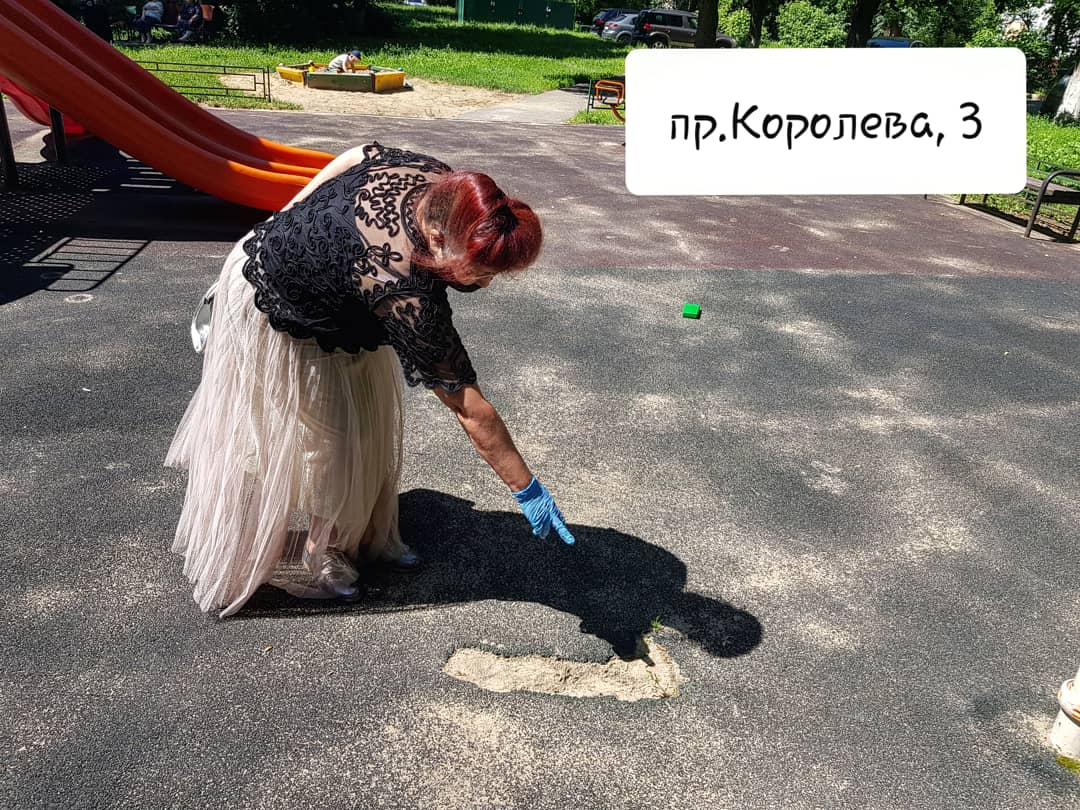 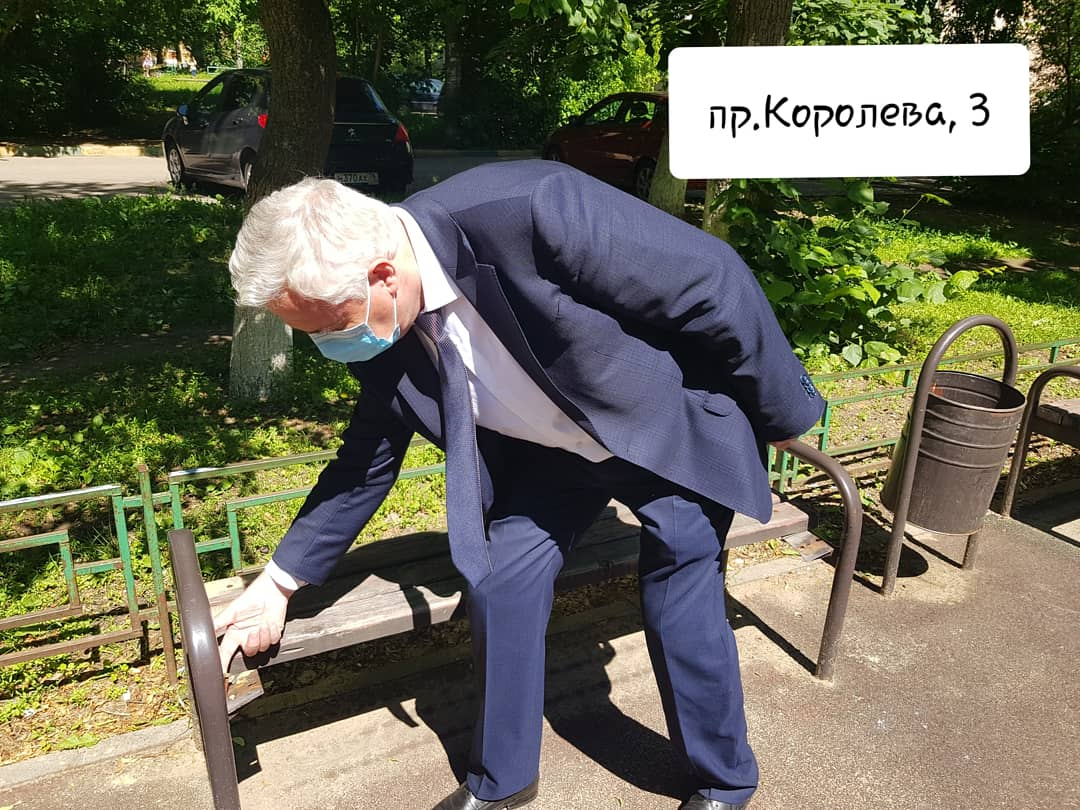 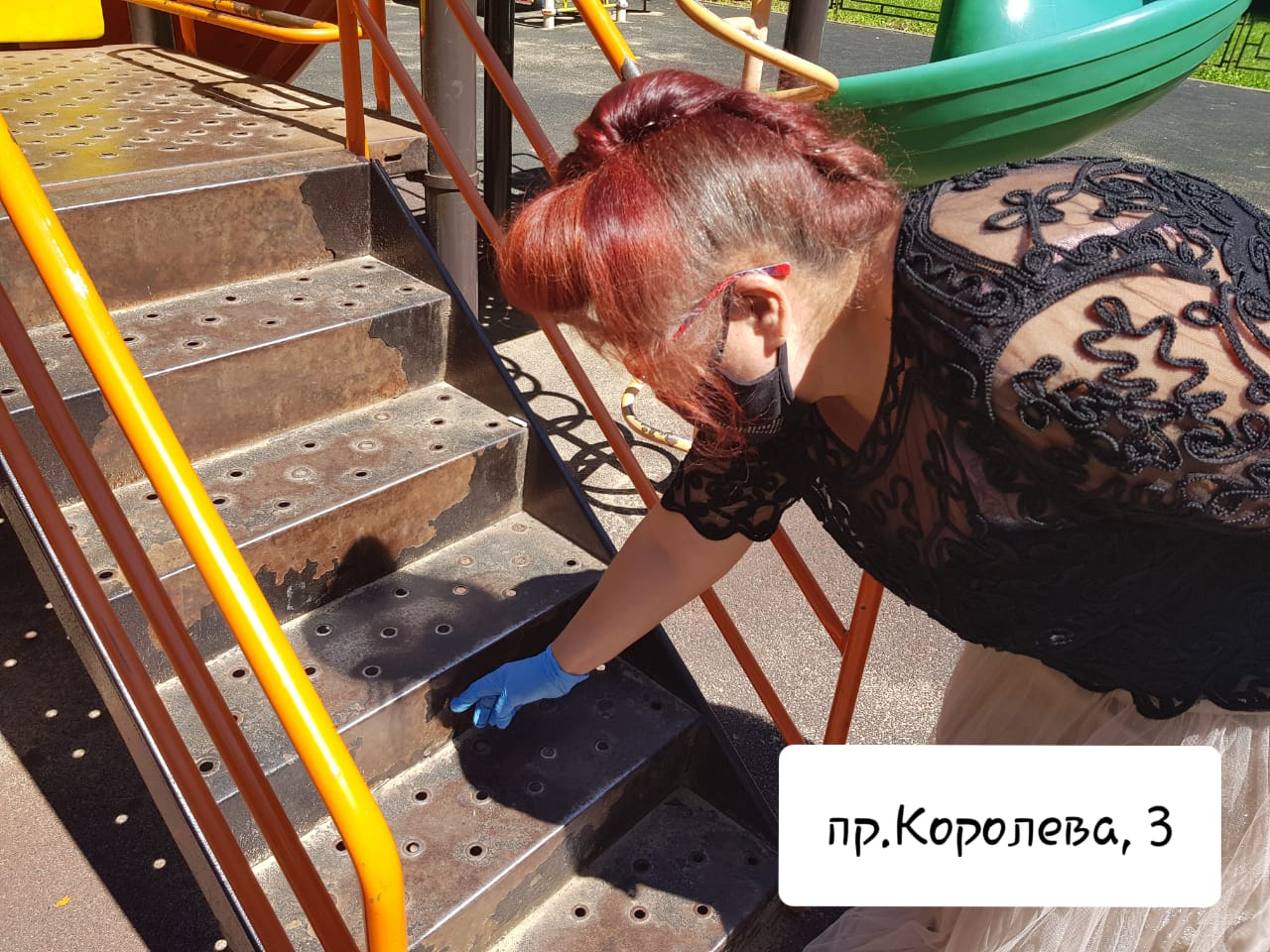 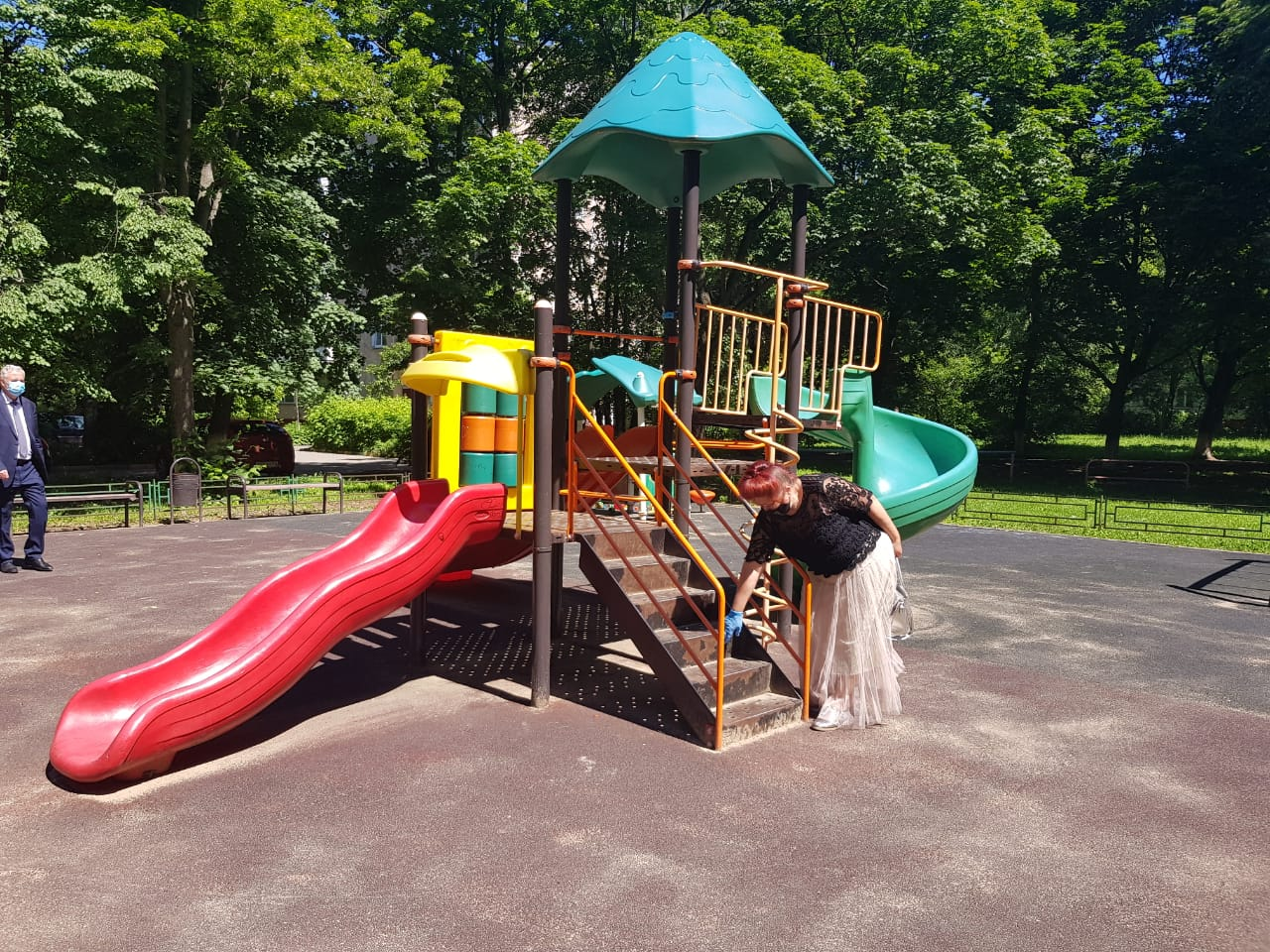 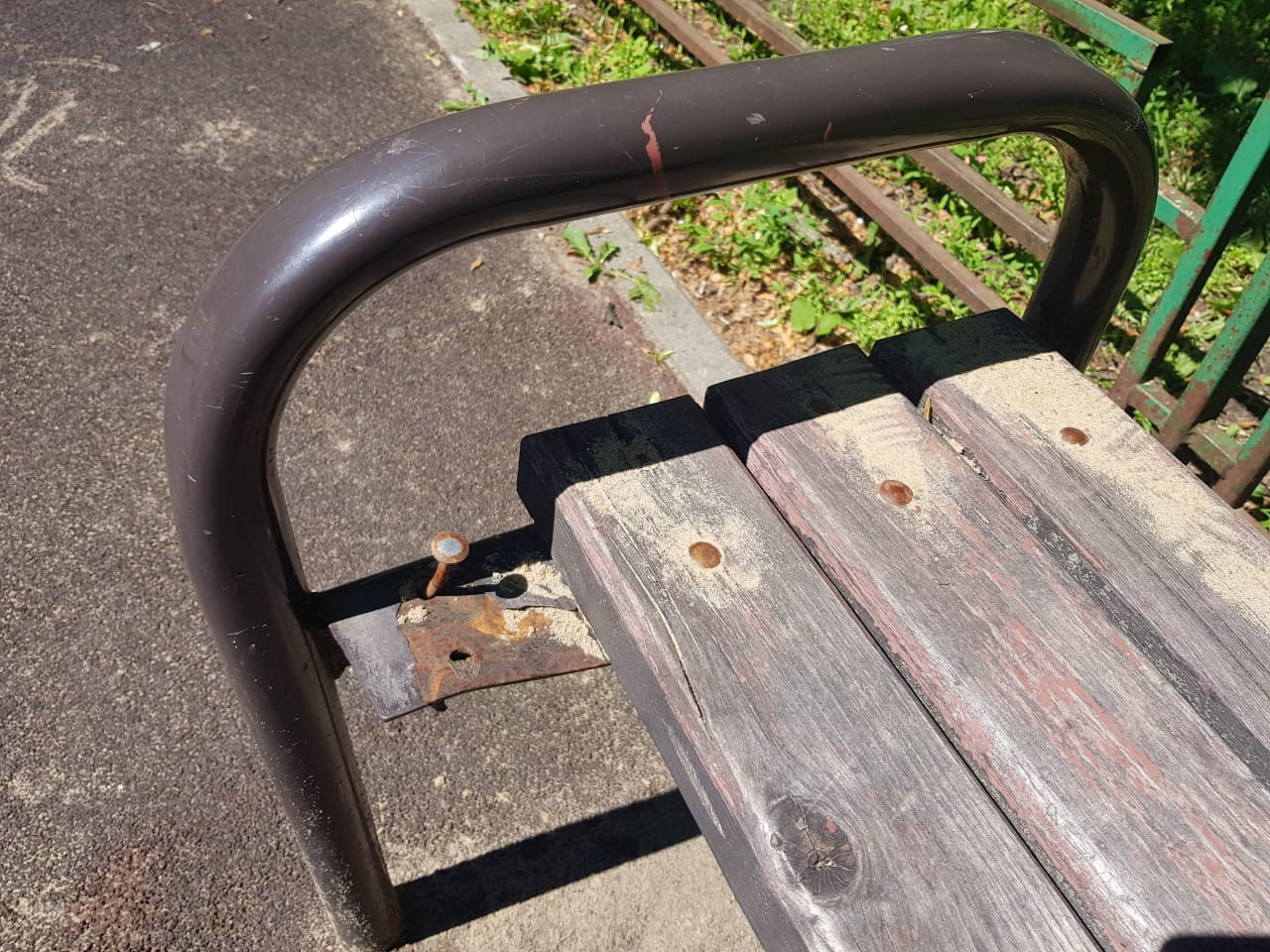 «УТВЕРЖДЕНО»Решением Совета Общественной палаты г.о. Королев Московской областиПредседатель комиссии «по ЖКХ, капитальному ремонту, контролю за качеством работы управляющих компаний, архитектуре, архитектурному облику городов, благоустройству территорий, дорожному хозяйству и транспорту» Общественной палаты г.о.Королев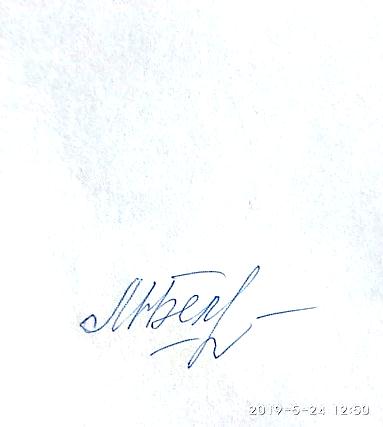 М.Н. Белозерова